New Course Proposal Form[X]	Undergraduate Curriculum Council  [ ]	Graduate CouncilSigned paper copies of proposals submitted for consideration are no longer required. Please type approver name and enter date of approval.  Email completed proposals to curriculum@astate.edu for inclusion in curriculum committee agenda. 1. Contact Person (Name, Email Address, Phone Number)Becky Keith, PT, MSHS, beckeith@astate.edu, 972-28962. Proposed Starting Term and Bulletin YearSpring 20213. Proposed Course Prefix and Number (Confirm that number chosen has not been used before. For variable credit courses, indicate variable range. Proposed number for experimental course is 9. )PTA 23534. Course Title – if title is more than 30 characters (including spaces), provide short title to be used on transcripts.  Title cannot have any symbols (e.g. slash, colon, semi-colon, apostrophe, dash, and parenthesis).  Please indicate if this course will have variable titles (e.g. independent study, thesis, special topics).Musculoskeletal PT II5. Brief course description (40 words or fewer) as it should appear in the bulletin.Students practice range of motion skills, resistance exercise and the use of exercise equipment. Stretching and joint mobilization for specific diagnoses that are appropriate for the PTA to perform are practiced. Open only to students admitted to the professional program. Spring.6. Prerequisites and major restrictions.  (Indicate all prerequisites. If this course is restricted to a specific major, which major. If a student does not have the prerequisites or does not have the appropriate major, the student will not be allowed to register).Yes 	Are there any prerequisites?   If yes, which ones?  PTA 2213 Musculoskeletal PT IWhy or why not?  Enter text...Yes 	Is this course restricted to a specific major?  If yes, which major?	 Physical Therapist Assistant7. Course frequency (e.g. Fall, Spring, Summer).    Not applicable to Graduate courses.Spring8. Will this course be lecture only, lab only, lecture and lab, activity, dissertation, experiential learning, independent study, internship, performance, practicum, recitation, seminar, special problems, special topics, studio, student exchange, occupational learning credit, or course for fee purpose only (e.g. an exam)?  Please choose one.Lecture and lab9. What is the grade type (i.e. standard letter, credit/no credit, pass/fail, no grade, developmental, or other [please elaborate])Standard letter10. No 	Is this course dual listed (undergraduate/graduate)? 11. No 	Is this course cross listed?  (If it is, all course entries must be identical including course descriptions. Submit appropriate documentation for requested changes. It is important to check the course description of an existing course when adding a new cross listed course.)11.1 – If yes, please list the prefix and course number of cross listed course.	 Enter text...11.2 – Are these courses offered for equivalent credit? Please explain.   Enter text...12. No 	Is this course in support of a new program?  a.    If yes, what program? 			Enter text...13. No 	Does this course replace a course being deleted? a.    If yes, what course?Enter text...14. No 	Will this course be equivalent to a deleted course?   a.    If yes, which course?Enter text...15. Yes 	Has it been confirmed that this course number is available for use? 	If no: Contact Registrar’s Office for assistance. 16. No 	Does this course affect another program?  If yes, provide confirmation of acceptance/approval of changes from the Dean, Department Head, and/or Program Director whose area this affects.Enter text...Course Details17. Outline (The course outline should be topical by weeks and should be sufficient in detail to allow for judgment of the content of the course.)Enter text... Week 1	Orthopedic Management of the Elbow, Wrist & HandWeek 2	Obstetrics & ExerciseWeek 3	Special Populations & ExerciseWeek 4	Advanced Therapeutic TechniquesWeek 5	Alternative Orthopedic InterventionsWeeks 6 PTA 2333 Clinical Education IIWeek 7 PTA 2333 Clinical Education IIWeek 8 PTA 2333 Clinical Education IIWeek 9 PTA 2333 Clinical Education IIWeek 10 PTA 2333 Clinical Education IIWeek 11 PTA 2333 Clinical Education IIIWeek 12 PTA 2333 Clinical Education IIIWeek 13 PTA 2333 Clinical Education IIIWeek 14 PTA 2333 Clinical Education IIIWeek 15 PTA 2333 Clinical Education IIIWeek 16 PTA 2333 Clinical Education III*Weeks 1-5 include 45 face-to-face contact hours due to the condensed schedule. Weeks 6-10, students are involved in a 5 week clinical experience Monday-Friday 8:00-5:00 pm followed by a 6 week clinical experience Monday-Friday 8:00-5:00 for weeks 11-16.18. Special features (e.g. labs, exhibits, site visitations, etc.)Labs19. Department staffing and classroom/lab resources 1 faculty in traditional classroom and therapeutic labWill this require additional faculty, supplies, etc.?		No20. No 	Does this course require course fees?  	If yes: please attach the New Program Tuition and Fees form, which is available from the UCC website.Course Justification21. Justification for course being included in program. Must include:	a. Academic rationale and goals for the course (skills or level of knowledge students can be expected to attain)		Topics contained in this course are required by program accrediting agency. Students must demonstrate cognitive and psychomotor competency at the conclusion of this course. This content was previously a component of another 3 credit hour fall course. Upon assessment of curriculum, student academic and clinical performance, and advisory council input, a weakness was noted in this area. The content in the original 3 credit hour course needed to be separated into two courses to provide greater depth of knowledge in each area. Following faculty discussion, the decision to divide this specific content into two separate courses was made. The desired result is an increase in student academic and clinical performance as well as successful completion of licensure exam following graduation.b. How does the course fit with the mission established by the department for the curriculum?  If course is mandated by an accrediting or certifying agency, include the directive.	This course meets accreditation curricular requirements of the Commission on Accreditation in Physical Therapy Education (CAPTE) as stated below:    Explain common medical & surgical conditions and demonstrate therapeutic techniques relative to the musculoskeletal system across the lifespan (7B)Identify & integrate appropriate evidence based resources to support clinical decision-making for progression of the patient within the plan of care established by the PT (7D11)Effectively educate others using teaching methods that are commensurate with the needs of the patient, caregiver or healthcare personnel (7D12) Review health records (e.g., lab values, diagnostic tests, specialty reports, narratives, consults, & PT documentation) prior to carrying out the PT plan of care (7D18) Determine when an intervention should not be performed due to clinical indications or when the direction to perform the intervention is beyond that which is appropriate for the PTA (7D21) Contribute to the discontinuation of episode of care planning & follow-up processes as directed by the supervising PT (7D22) Demonstrate competence in implementing the application of assistive/adaptive devices & prosthetic & orthotic devices identified in the plan of care established by the PT (7D23b)Demonstrate competence in implementing motor function training (balance, gait, etc.) identified in the plan of care established by the PT (7D23f)Demonstrate competence in implementing therapeutic exercise identified in the plan of care established by the PT (7D23h)Demonstrate competence in performing measurements of height, weight, length & girth (before, during & after interventions) essential for carrying out the plan of care (7D24b)Demonstrate competence in identifying the individual’s & caregiver’s ability to care for adaptive equipment and recognize changes in skin condition & safety factors while using devices & equipment (7D24d)Demonstrate competence in determining the safety, status, & progression of patients while engaged in gait, locomotion, balance, wheelchair management & mobility (7D24e)Demonstrate competence in determining normal & abnormal alignment of trunk & extremities at rest & during activities (7D24k)c. Student population served. Physical Therapist Assistant Studentsd. Rationale for the level of the course (lower, upper, or graduate).This course is a part of a 1-year PTA professional curriculum following 1 year of prerequisite courses resulting in an associate of applied science degree.AssessmentRelationship with Current Program-Level Assessment Process22.  What is/are the intended program-level learning outcome/s for students enrolled in this course?  Where will this course fit into an already existing program assessment process? 7D23 Students will demonstrate competence in implementing selected components of interventions identified in the plan of care established by the physical therapist. 7D24 Student will demonstrate competence in performing components of data collection skills essential for carrying out the plan of care by administering appropriate tests and measures.23. Considering the indicated program-level learning outcome/s (from question #23), please fill out the following table to show how and where this course fits into the program’s continuous improvement assessment process. For further assistance, please see the ‘Expanded Instructions’ document available on the UCC - Forms website for guidance, or contact the Office of Assessment at 870-972-2989.  Course-Level Outcomes24. What are the course-level outcomes for students enrolled in this course and the associated assessment measures? Bulletin Changes
(2019-2020 Undergrad Bulletin Page 370)Major in Physical Therapist AssistantAssociate of Applied ScienceA complete degree plan is available at https://www.astate.edu/info/academics/degrees/(2019-2020 Undergrad Bulletin Page 543)Physical Therapist Assistant (PTA)PTA 1013. Making Connections in Rehab Services Introduction to the nature of university education and orientation to the functions and resources of the university. This section is designed for students preparing for physical therapist assistant or occupational therapist assistant professional education with a focus on the professions of physical and occupational therapy. Fall, Spring.PTA 2116.         Patient Care Fundamentals	Introduction to fundamentals of   physical therapy patient care. PTA courses are only open to students admitted to the professional program. Summer.PTA 2126.    Movement Science    Introduction to basic principles of musculoskeletal examination and evaluation of the human body. Students learn components of a patient history, systems review, observation and physical examination. Goniometry, muscle testing, sensory and reflex testing, functional assessment, special tests, palpation, posture analysis and gait analysis are covered. PTA courses are only open to students admitted to the professional program. Summer.PTA 2213.        Musculoskeletal Physical Therapy	Students review passive, active and active assistive range of motion skills. Resistance exercise and the use of exercise equipment are practiced. Stretching and joint mobilization for specific diagnoses that are appropriate for the PTA to perform are practiced. PTA courses are only open to students admitted to the professional program. Fall.PTA 2223.        Physical Agents and Massage	Basic principles and techniques of massage and application of modalities are presented. An investigation into the risk factors and pathophysiological considerations associated with integumentary diseases and conditions as well as aseptic technique and universal precautions is provided. PTA courses are only open to students admitted to the professional program. Fall.PTA 2233.        Neuromuscular Physical Therapy I	Covers foundational science and theory behind the physical therapy management of patients with neuromuscular conditions. PTA courses are only open to students admitted to the professional program. Fall.PTA 2252.        Clinical Education I	Five weeks of full time affiliation at one facility working under the supervision of an on site clinical instructor. Students integrate knowledge of basic sciences and interventions to practice treatment techniques in the clinical setting. Forty hours per week.   PTA courses are only open to students admitted to the professional program.  Fall.PTA 2263. Pathophysiological Conditions Review of cardiopulmonary anatomy and physiology and other physiological conditions such as gastrointestinal, metabolic/endocrine, and multi-system pathologies. Includes physical therapy assessment and rehabilitation of patients with pathophysiological disorders frequently seen by physical therapy in the clinical setting. Fall.PTA 2303. Neuromuscular Physical Therapy II Covers common interventions used in  the physical therapy management of patients with neuromuscular conditions. PTA courses are only open to students admitted to the professional program. Spring.PTA 2323.  Seminar Introduction to principles of administration, teaching and learning, and  evidence based practice as they apply to physical therapy practice. Social responsibility, career development and lifelong learning are also discussed. PTA courses are only open to students admitted to the professional program. Spring.PTA 2333.    Clinical Education II     Five weeks of full time affiliation at one facility working under  the supervision of an on site clinical instructor. Students integrate knowledge of basic sciences and interventions to practice treatment techniques in the clinical setting. Forty hours per week. PTA courses are only open to students admitted to the professional program.  Spring.PTA 2353.   Musculoskeletal PT II    Students practice range of motion skills, resistance exercise and the use of exercise equipment. Stretching and joint mobilization for specific diagnoses that are appropriate for the PTA to perform are practiced. Open only to students admitted to the professional program. Prerequisite: PTA 2213. Spring.For Academic Affairs and Research Use OnlyFor Academic Affairs and Research Use OnlyCIP Code:  Degree Code:[X]  New Course  or  [ ]Experimental Course (1-time offering)                   (Check one box)Becky Keith, PT, MSHS 12/4/2019
Department Curriculum Committee Chair___________________  Enter date…COPE Chair (if applicable)Shawn Drake, PT, PhD 2/24/2020Department Chair: ___________________  Enter date…Head of Unit (If applicable)                         Shanon Brantley                                   02/26/2020
College Curriculum Committee Chair___________________  Enter date…Undergraduate Curriculum Council ChairSusan Hanrahan                                                 2/27/2020
College Dean___________________  Enter date…Graduate Curriculum Committee ChairGeneral Education Committee Chair (If applicable)                         ___________________  Enter date…Vice Chancellor for Academic AffairsProgram-Level Outcome 1 (from question #23)Students will demonstrate competence in implementing selected components of interventions identified in the plan of care established by the physical therapist. Assessment Measure7D23b (written exam & lab practical exam)7D23f (written exam & lab practical exam)7D23h (written exam & lab practical exam)Students must score at least 75% on all course exams including final examination and final lab practicalAssessment TimetableSpring for course and annually (spring) for programWho is responsible for assessing and reporting on the results?PTA Program Faculty Program-Level Outcome 2 (from question #23)Student will demonstrate competence in performing components of data collection skills essential for carrying out the plan of care by administering appropriate tests and measures.Assessment Measure7D24b (written exam & lab practical exam)7D24d (written exam & lab practical exam)7D24e (written exam & lab practical exam)7D24k (written exam & lab practical exam)Students must score at least 75% on all course exams including final examination and final lab practicalAssessment TimetableSummer for course, each semester for professional behaviors and annually (spring) for programWho is responsible for assessing and reporting on the results?PTA Program Faculty Outcome 1Students will demonstrate clinical competence in patient care specifically in the area of range of motion skills for specific diagnoses that are appropriate for the PTA to perform are practiced.Which learning activities are responsible for this outcome?Lecture; Laboratory PracticeAssessment Measure Students will demonstrate competence in all skill check-offs; Students will score 75% or higher on all written exams and final comprehensive laboratory practical exam Outcome 2Students will demonstrate clinical competence in patient care specifically in the areas of resistance exercise and the use of exercise equipment for specific diagnoses that are appropriate for the PTA to perform are practiced.Which learning activities are responsible for this outcome?Lecture; Laboratory PracticeAssessment Measure Students will demonstrate competence in all skill check-offs; Students will score 75% or higher on all written exams and final comprehensive laboratory practical exam Outcome 3Students will demonstrate clinical competence in patient care specifically in the use of stretching and joint mobilization for specific diagnoses that are appropriate for the PTA to perform are practiced.Which learning activities are responsible for this outcome?Lecture; Laboratory PracticeAssessment Measure Students will demonstrate competence in all skill check-offs; Students will score 75% or higher on all written exams and final comprehensive laboratory practical exam Instructions Please visit http://www.astate.edu/a/registrar/students/bulletins/index.dot and select the most recent version of the bulletin. Copy and paste all bulletin pages this proposal affects below. Follow the following guidelines for indicating necessary changes. *Please note: Courses are often listed in multiple sections of the bulletin. To ensure that all affected sections have been located, please search the bulletin (ctrl+F) for the appropriate courses before submission of this form. - Deleted courses/credit hours should be marked with a red strike-through (red strikethrough)- New credit hours and text changes should be listed in blue using enlarged font (blue using enlarged font). - Any new courses should be listed in blue bold italics using enlarged font (blue bold italics using enlarged font)You can easily apply any of these changes by selecting the example text in the instructions above, double-clicking the ‘format painter’ icon   , and selecting the text you would like to apply the change to. 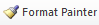 Please visit https://youtu.be/yjdL2n4lZm4 for more detailed instructions.University Requirements:See University General Requirements for Associate degrees (p. 43)First Year Making Connections Course:Sem. Hrs.PTA 1013, Making Connections in Rehab Services3General Education Requirements:Sem. Hrs.See General Education Curriculum for Associate of Applied Science Degrees (p. 80)Students with this major must take the following:MATH 1023, College Algebra or MATH course that requires MATH 1023 as a prerequisite BIO 2203 AND 2201, Human Anatomy and Physiology I and LaboratoryPSY 2013, Introduction to Psychology (replaces Computer Fundamental requirement)19Required Support Courses:Sem. Hrs.PHYS 2054, General Physics I (may have a prerequisite) ORPHYS 2133, Survey of Physics for Health Professions3-4Major Requirements:Sem. Hrs.PTA 2116, Patient Care Fundamentals6PTA 2126, Movement Science6PTA 2213, Musculoskeletal PT3PTA 2223, Physical Agents and Massage3PTA 2233, Neuromuscular PT I3PTA 2252, Clinical Education I2PTA 2263, Pathophysiological Conditions3PTA 2303, Neuromuscular PT II3PTA 2323, Seminar3PTA 2333, Clinical Education II3PTA 2343, Clinical Education III3PTA 2353, Musculoskeletal PT II3Sub-total38Total Required Hours:63-64